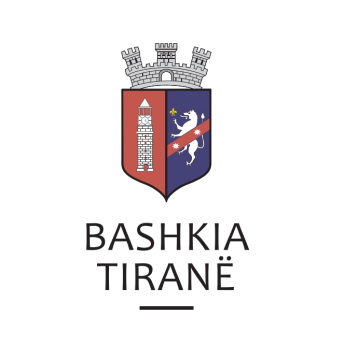      R  E  P U  B  L  I  K  A    E   S  H  Q  I  P  Ë  R  I  S  Ë
  BASHKIA TIRANË
DREJTORIA E PËRGJITHSHME PËR MARRËDHËNIET ME PUBLIKUN DHE JASHTË
DREJTORIA E KOMUNIKIMIT ME QYTETARËTLënda: Kërkesë për publikim lidhur me shpalljen për Ekzekutim Vullnetar.Pranë Bashkisë Tiranë ka ardhur kërkesa për shpallje nga Shoqëria Përmbarimore “Studio Pema” sh.p.k., në lidhje me shpalljen për ekzekutim vullnetar për shoqërinë “Lorena” sh.p.k.Lajmërim për ekzekutim vullnetar:Kreditor:        UKT sh.a (Ujësjellës-Kanalizime Tiranë)Debitor:          Shoqëria “Lorena” sh.p.k.Objekti:          Pagim detyrimi (Fatura te papaguara te konsumit të ujit të pijshëm)Drejtoria e Komunikimit me Qyetarët ka bërë të mundur afishimin e shpalljes për Shoqërinë Përmbarimore “Studio Pema” sh.p.k., në tabelën e shpalljeve të Sektorit të Informimit dhe Shërbimeve për Qytetarët pranë Bashkisë Tiranë.     R  E  P U  B  L  I  K  A    E   S  H  Q  I  P  Ë  R  I  S  Ë
  BASHKIA TIRANË
DREJTORIA E PËRGJITHSHME PËR MARRËDHËNIET ME PUBLIKUN DHE JASHTË
DREJTORIA E KOMUNIKIMIT ME QYTETARËTLënda: Kërkesë për publikim lidhur me shpalljen për Ekzekutim Vullnetar.Pranë Bashkisë Tiranë ka ardhur kërkesa për shpallje nga Shoqëria Përmbarimore “Studio Pema” sh.p.k., në lidhje me shpalljen për ekzekutim vullnetar për shoqërinë “Derveni” sh.p.k.Lajmërim për ekzekutim vullnetar:Kreditor:        UKT sh.a (Ujësjellës-Kanalizime Tiranë)Debitor:          Shoqëria “Derveni” sh.p.k.Objekti:          Pagim detyrimi (Fatura te papaguara te konsumit të ujit të pijshëm)Drejtoria e Komunikimit me Qyetarët ka bërë të mundur afishimin e shpalljes për Shoqërinë Përmbarimore “Studio Pema” sh.p.k., në tabelën e shpalljeve të Sektorit të Informimit dhe Shërbimeve për Qytetarët pranë Bashkisë Tiranë.     R  E  P U  B  L  I  K  A    E   S  H  Q  I  P  Ë  R  I  S  Ë
  BASHKIA TIRANË
DREJTORIA E PËRGJITHSHME PËR MARRËDHËNIET ME PUBLIKUN DHE JASHTË
DREJTORIA E KOMUNIKIMIT ME QYTETARËTLënda: Kërkesë për publikim lidhur me shpalljen për Ekzekutim Vullnetar.Pranë Bashkisë Tiranë ka ardhur kërkesa për shpallje nga Shoqëria Përmbarimore “Studio Pema” sh.p.k., në lidhje me shpalljen për ekzekutim vullnetar për shoqërinë “LNK” sh.p.k.Lajmërim për ekzekutim vullnetar:Kreditor:        UKT sh.a (Ujësjellës-Kanalizime Tiranë)Debitor:          Shoqëria “LNK” sh.p.k.Objekti:          Pagim detyrimi (Fatura te papaguara te konsumit të ujit të pijshëm)Drejtoria e Komunikimit me Qyetarët ka bërë të mundur afishimin e shpalljes për Shoqërinë Përmbarimore “Studio Pema” sh.p.k., në tabelën e shpalljeve të Sektorit të Informimit dhe Shërbimeve për Qytetarët pranë Bashkisë Tiranë.     R  E  P U  B  L  I  K  A    E   S  H  Q  I  P  Ë  R  I  S  Ë
  BASHKIA TIRANË
DREJTORIA E PËRGJITHSHME PËR MARRËDHËNIET ME PUBLIKUN DHE JASHTË
DREJTORIA E KOMUNIKIMIT ME QYTETARËTLënda: Kërkesë për publikim lidhur me shpalljen për Ekzekutim Vullnetar.Pranë Bashkisë Tiranë ka ardhur kërkesa për shpallje nga Shoqëria Përmbarimore “Studio Pema” sh.p.k., në lidhje me shpalljen për ekzekutim vullnetar për shoqërinë “Tirana Konstruksion” .Lajmërim për ekzekutim vullnetar:Kreditor:        UKT sh.a (Ujësjellës-Kanalizime Tiranë)Debitor:          Shoqëria “Tirana Konstruksion” Objekti:          Pagim detyrimi (Fatura te papaguara te konsumit të ujit të pijshëm)Drejtoria e Komunikimit me Qyetarët ka bërë të mundur afishimin e shpalljes për Shoqërinë Përmbarimore “Studio Pema” sh.p.k., në tabelën e shpalljeve të Sektorit të Informimit dhe Shërbimeve për Qytetarët pranë Bashkisë Tiranë.     R  E  P U  B  L  I  K  A    E   S  H  Q  I  P  Ë  R  I  S  Ë
  BASHKIA TIRANË
DREJTORIA E PËRGJITHSHME PËR MARRËDHËNIET ME PUBLIKUN DHE JASHTË
DREJTORIA E KOMUNIKIMIT ME QYTETARËTLënda: Kërkesë për publikim lidhur me shpalljen për Ekzekutim Vullnetar.Pranë Bashkisë Tiranë ka ardhur kërkesa për shpallje nga Shoqëria Përmbarimore “Studio Pema” sh.p.k., në lidhje me shpalljen për ekzekutim vullnetar për subjektin “Bino Hoxha” sh.p.k.Lajmërim për ekzekutim vullnetar:Kreditor:        UKT sh.a (Ujësjellës-Kanalizime Tiranë)Debitor:          Subjekti “Bino Hoxha” sh.p.k.Objekti:          Pagim detyrimi (Fatura te papaguara te konsumit të ujit të pijshëm)Drejtoria e Komunikimit me Qyetarët ka bërë të mundur afishimin e shpalljes për Shoqërinë Përmbarimore “Studio Pema” sh.p.k., në tabelën e shpalljeve të Sektorit të Informimit dhe Shërbimeve për Qytetarët pranë Bashkisë Tiranë.     R  E  P U  B  L  I  K  A    E   S  H  Q  I  P  Ë  R  I  S  Ë
  BASHKIA TIRANË
DREJTORIA E PËRGJITHSHME PËR MARRËDHËNIET ME PUBLIKUN DHE JASHTË
DREJTORIA E KOMUNIKIMIT ME QYTETARËTLënda: Kërkesë për publikim lidhur me shpalljen për Ekzekutim Vullnetar.Pranë Bashkisë Tiranë ka ardhur kërkesa për shpallje nga Shoqëria Përmbarimore “Studio Pema” sh.p.k., në lidhje me shpalljen për ekzekutim vullnetar për subjektin “G & P” sh.p.k.Lajmërim për ekzekutim vullnetar:Kreditor:        UKT sh.a (Ujësjellës-Kanalizime Tiranë)Debitor:          Subjekti “G & P” sh.p.k.Objekti:          Pagim detyrimi (Fatura te papaguara te konsumit të ujit të pijshëm)Drejtoria e Komunikimit me Qyetarët ka bërë të mundur afishimin e shpalljes për Shoqërinë Përmbarimore “Studio Pema” sh.p.k., në tabelën e shpalljeve të Sektorit të Informimit dhe Shërbimeve për Qytetarët pranë Bashkisë Tiranë.     R  E  P U  B  L  I  K  A    E   S  H  Q  I  P  Ë  R  I  S  Ë
  BASHKIA TIRANË
DREJTORIA E PËRGJITHSHME PËR MARRËDHËNIET ME PUBLIKUN DHE JASHTË
DREJTORIA E KOMUNIKIMIT ME QYTETARËTLënda: Kërkesë për publikim lidhur me shpalljen për Ekzekutim Vullnetar.Pranë Bashkisë Tiranë ka ardhur kërkesa për shpallje nga Shoqëria Përmbarimore “Studio Pema” sh.p.k., në lidhje me shpalljen për ekzekutim vullnetar për subjektin “Leonard Melonashi” .Lajmërim për ekzekutim vullnetar:Kreditor:        UKT sh.a (Ujësjellës-Kanalizime Tiranë)Debitor:          Subjekti “Leonard Melonashi” Objekti:          Pagim detyrimi (Fatura te papaguara te konsumit të ujit të pijshëm)Drejtoria e Komunikimit me Qyetarët ka bërë të mundur afishimin e shpalljes për Shoqërinë Përmbarimore “Studio Pema” sh.p.k., në tabelën e shpalljeve të Sektorit të Informimit dhe Shërbimeve për Qytetarët pranë Bashkisë Tiranë.     R  E  P U  B  L  I  K  A    E   S  H  Q  I  P  Ë  R  I  S  Ë
  BASHKIA TIRANË
DREJTORIA E PËRGJITHSHME PËR MARRËDHËNIET ME PUBLIKUN DHE JASHTË
DREJTORIA E KOMUNIKIMIT ME QYTETARËTLënda: Kërkesë për publikim lidhur me shpalljen për Ekzekutim Vullnetar.Pranë Bashkisë Tiranë ka ardhur kërkesa për shpallje nga Shoqëria Përmbarimore “Studio Pema” sh.p.k., në lidhje me shpalljen për ekzekutim vullnetar për subjektin “LIM-EM” sh.p.k.Lajmërim për ekzekutim vullnetar:Kreditor:        UKT sh.a (Ujësjellës-Kanalizime Tiranë)Debitor:          Subjekti “LIM-EM” sh.p.k.Objekti:          Pagim detyrimi (Fatura te papaguara te konsumit të ujit të pijshëm)Drejtoria e Komunikimit me Qyetarët ka bërë të mundur afishimin e shpalljes për Shoqërinë Përmbarimore “Studio Pema” sh.p.k., në tabelën e shpalljeve të Sektorit të Informimit dhe Shërbimeve për Qytetarët pranë Bashkisë Tiranë.     R  E  P U  B  L  I  K  A    E   S  H  Q  I  P  Ë  R  I  S  Ë
  BASHKIA TIRANË
DREJTORIA E PËRGJITHSHME PËR MARRËDHËNIET ME PUBLIKUN DHE JASHTË
DREJTORIA E KOMUNIKIMIT ME QYTETARËTLënda: Kërkesë për publikim lidhur me shpalljen për komunikim dhe lajmërim përmes afishimit.Pranë Bashkisë Tiranë ka ardhur kërkesa për shpallje nga Zyra Përmbarimore “Ardael” sh.p.k., në lidhje me shpalljen e njoftimit për komunikim dhe lajmërim përmes afishimit për debitorin subjekti bar-kafe “Kalanë”, me përfaqësues z. Enver Tartari, z. Enver Xhemali Tartari.Të dhënat si më poshtë:Kreditor:          Autoriteti Shëndetësor RajonalDebitor:            Subjekti bar-kafe “Kalanë”, përf. Enver Tartari, Enver Xhemali TartariObjekt:             Gjobë administrative.1-Njoftim për shlyerje detyrimi.2-Urdhër për “Vendosjen e sekuestros konservative”3- Urdhër për “Vendosjen e sekuestros konservative mbi llogaritë, depozitat, apo kreditë debitorit nga Bankat e Nivelit të dytë”Drejtoria e Komunikimit me Qytetarët ka bërë të mundur afishimin e shpalljes për Zyrën Përmbarimore “Ardael” sh.p.k., në tabelën e shpalljeve të Sektorit të Informimit dhe Shërbimeve për Qytetarët pranë Bashkisë Tiranë.     R  E  P U  B  L  I  K  A    E   S  H  Q  I  P  Ë  R  I  S  Ë
  BASHKIA TIRANË
DREJTORIA E PËRGJITHSHME PËR MARRËDHËNIET ME PUBLIKUN DHE JASHTË
DREJTORIA E KOMUNIKIMIT ME QYTETARËTLënda: Kërkesë për publikim lidhur me shpalljen e ankandit të dytë publikPranë Bashkisë Tiranë ka ardhur kërkesa për shpallje nga SHOQËRIA E PËRMBARIMIT PRIVAT “T.M.A.” sh.p.k., për pasurinë e paluajtshme për debitorin shoqëria “ANAS” SH.P.K.Ju sqarojmë se të dhënat e pronës janë si më poshtë:“Arë”, me numër pasurie 96/10, ZK 15/2, me sipërfaqe 3.300 m2, volumi 4, fq. 111.Adresa:		Domen, KavajëÇmimi fillestar: 	7,392,000 (shtatë milion e treqind e nëntëdhjetë e dy mijë) LekëDrejtoria e Komunikimit me Qytetarët ka bërë të mundur afishimin e shpalljes për SHOQËRINË E PËRMBARIMIT PRIVAT “T.M.A.” sh.p.k., në tabelën e shpalljeve të Sektorit të Informimit dhe Shërbimeve për Qytetarët pranë Bashkisë Tiranë.